1.Koji događaj prikazuje slika?___________________________________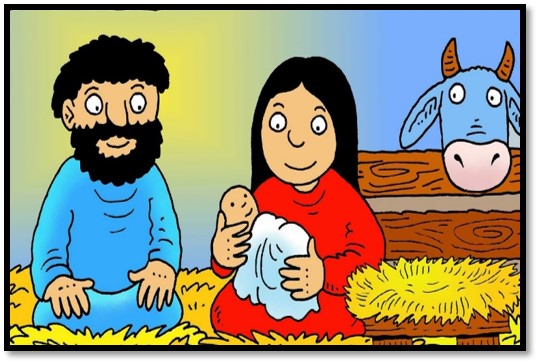 2. Napiši tko se nalazi na slici:__________________________________________________3.Pronađi u osmosmjerci ove riječi: SPASITELJ, BETLEHEM, MARIJAJOSIP, BOŽIĆ. ISUS, BOG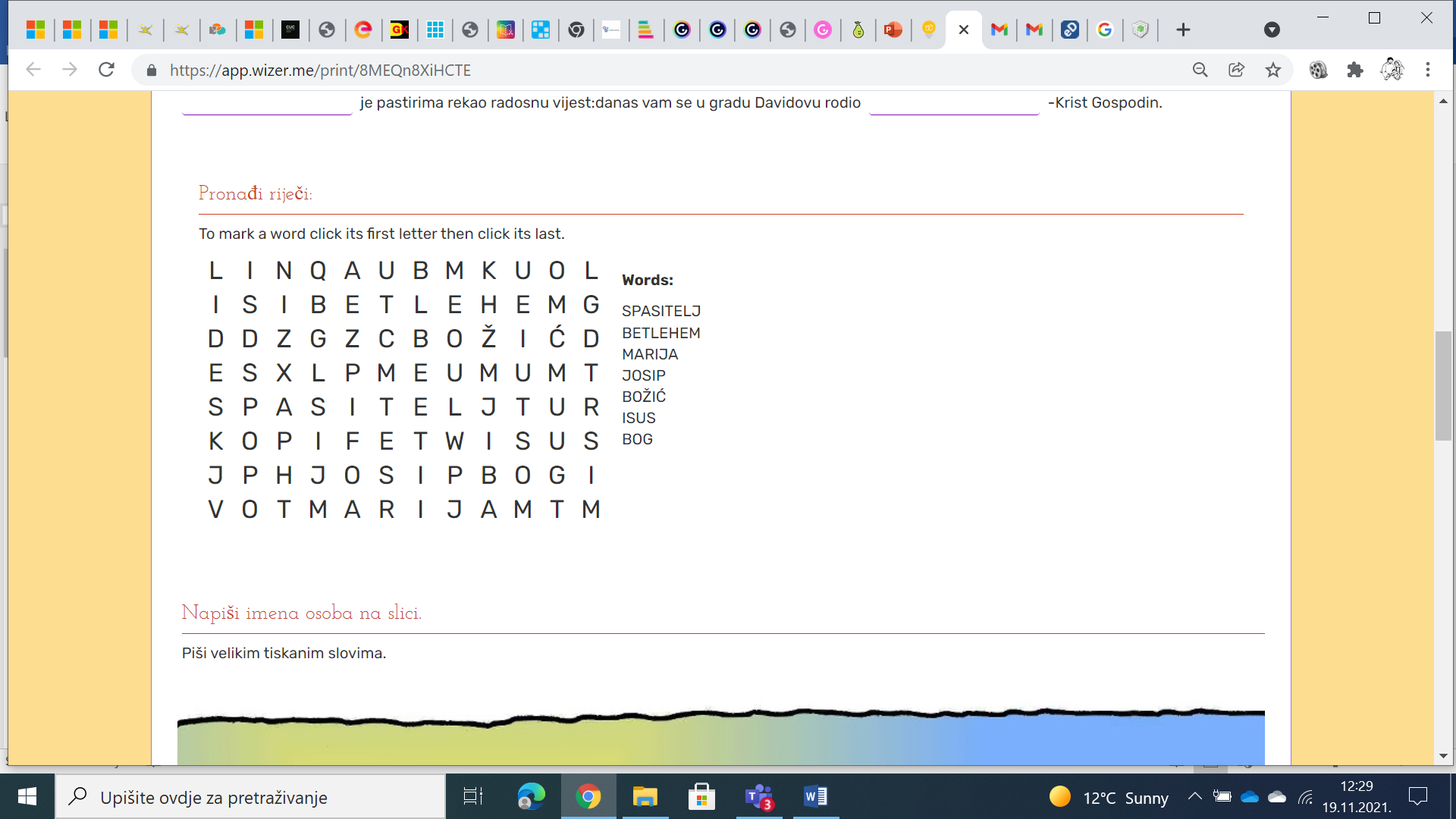 4. Pomoću riječi iz osmosmjerke ispričaj priču svojim ukućanima.